Заявка на получение услуг Центра поддержки экспорта Смоленской областиПрошу оказать комплексную услугу по организации и проведению реверсной бизнес-миссии из Республики Беларусь 21 и 22 сентября 2022г., включающую в себя следующие обязательные базовые услуги:Дополнительно подтверждаю готовность принять участие в приеме делегации, состоящей из иностранных хозяйствующих субъектов, на территории Смоленской области с целью организации встреч и переговоров между субъектами малого и среднего предпринимательства Смоленской области и иными организациями, и потенциальными иностранными покупателями российских товаров (работ, услуг) и сообщаю следующие сведения о заявителе – субъекте малого и среднего предпринимательства Смоленской области:Заполняется сотрудниками ЦПЭ:Заявка получена «_____» ____________ 202__ г. ______________ /_________________                                                                                                                                     (подпись сотрудника)             (ФИО сотрудника)Заявка принята на исполнение / Заявка отклонена«_____» _______________ 202__ г. _____________ / __________________________                                                                                               (подпись  сотрудника)                            (ФИО сотрудника)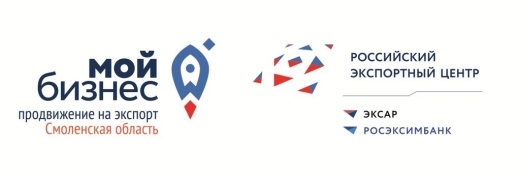 АНО «Центр поддержки экспорта Смоленской области»214014, г. Смоленск, ул. Энгельса, 23.ИНН 6732143784  КПП 673201001ОГРН 1176733007186+7(4812) 67-20-90export67.com« ___ » ________________ 202__ г.Генеральному директоруАНО «Центр поддержки экспортаСмоленской области»Антонюк А.В.формирование перечня потенциальных иностранных покупателей и сбор информации об их запросах на российские товары (работы, услуги)предоставление субъектам малого и среднего предпринимательства информации о запросах иностранных покупателей на российские товары (работы, услуги)достижение договоренностей и проведение встреч субъектов малого и среднего предпринимательства с потенциальными иностранными покупателями из сформированного перечня на территории Смоленской областиформирование или актуализацию коммерческого предложения субъекта малого и среднего предпринимательства для иностранных покупателейи следующие дополнительные услуги, (отметьте знаком «X» нужное, не менее одной услуги):и следующие дополнительные услуги, (отметьте знаком «X» нужное, не менее одной услуги):подготовку презентационных материалов в электронном виде для субъектов малого и среднего предпринимательства, зарегистрированных на переговоры с потенциальными иностранными покупателями товаров (работ, услуг) и их перевод на английский язык и (или) язык потенциальных иностранных покупателей, а также перевод материалов, содержащих требования иностранного покупателя товаров (работ, услуг), на русский языкподготовку сувенирной продукции с логотипами субъектов малого и среднего предпринимательства - участников бизнес-миссии, включая ручки, карандаши, флеш-накопителиаренду помещения и оборудования для переговоров на территории Смоленской областитехническое и лингвистическое сопровождение переговоров, в том числе организацию последовательного перевода для участников бизнес-миссии, из расчета не менее чем 1 (один) переводчик для 3 (трех) субъектов малого и среднего предпринимательстваоплату расходов на проживание представителей иностранных хозяйствующих субъектов на территории Смоленской области, но не более 5 тысяч рублей в сутки на одного представителя иностранного хозяйствующего субъекта, планирующего приобрести российские товары (работы, услуги)оплату расходов на проезд представителей иностранных хозяйствующих субъектов к месту проведения переговоров на территории Смоленской области, включая перелет из страны пребывания в Российскую Федерацию (экономическим классом), переезд автомобильным транспортом (кроме такси) и (или) железнодорожным транспортом от места прибытия в Российскую Федерацию к месту размещения в Смоленской области, от места размещения к месту проведения переговоров и обратноПолное наименование организации (ИП)ИНН организации (ИП)Год начала экспортной деятельности(если ранее не экспортировали – указать 0)Основные страны экспорта(если ранее не экспортировали – указать 0)Адрес интернет-сайта организации (ИП), язык сайтаКонтактное лицо  (ФИО, должность)Телефон и E-mail контактного лица Описание продукции, планируемой к экспортуКлассификация продукции (код ТН ВЭД)Целевые страны экспортаВ соответствии со ст. 6, 9 Федерального закона от 27 июля 2006 года № 152-ФЗ «О персональных данных» даю свое письменное согласие на обработку моих персональных данных. Подтверждаю, что ознакомился и полностью принимаю текст согласия на обработку персональных данных, опубликованный на официальном сайте АНО «Центр поддержки экспорта Смоленской области» в информационно-телекоммуникационной сети Интернет по адресу: https://export67.com/about/ustavnye-dokumenty/. Подтверждаю, что наше предприятие зарегистрировано на территории Смоленской области и включено в Единый реестр субъектов малого и среднего предпринимательства ФНС РФ. Подтверждаю и гарантирую, что вся информация, указанная выше, является подлинной и достоверной.Руководитель предприятия (Индивидуальный предприниматель) *           _________________________________________________________/__________________________    (ФИО руководителя предприятия (индивидуального предпринимателя) полностью)                              (подпись)                                                                          М.П. (при наличии)*- Заявку подписывает руководитель организации согласно ЕГРЮЛ / индивидуальный предприниматель.